
            Рекомендации по обучению детей ПДД.При входе из дома.
Если вашего дома возможно движение, сразу обратите внимание ребенка, нет ли приближающегося транспорта. Если у дома стоят транспортные средства или растут деревья, приостановите свое движение и оглянитесь – нет ли опасности.        При движении по тротуару.
1.Придерживайтесь правой стороны.
2. Взрослый должен находиться со стороны проезжей части.
3. Если тротуар находится рядом с дорогой, крепко держите ребенка за руку.
4.Приучите ребенка, идя по тротуару, внимательно наблюдать за выездом машин.
5. Разъясните детям, то бросать стекло, камни на дорогу нельзя. Это может привести к неприятностям.
6. Не приучайте детей выходить на проезжую часть, коляски и санки возите только по тротуару.     При переходе проезжей части.
1.Остановитесь, осмотрите проезжую часть.
2.Развивайте у ребенка наблюдательность.
3.Подчеркивайте свои движения: остановка для осмотра дороги, поворот головы для осмотра дороги, остановка для пропуска автомобилей.
4.Учите ребенка всматриваться в даль, различать приближающиеся машины.
5.Не стойте с ребенком на краю тротуара.
6.Обратите внимание ребенка на транспортное средство, говорящееся к повороту, расскажите о сигналах указателей поворота у машин.
7.Покажите, как транспортное средство останавливается у перехода, как оно движется по инерции.
8.Переходите дорогу только по пешеходным переходам или на перекрестках.
9.Идите только на зеленый сигнал, даже если нет машин.
10.Выйдя на проезжую часть, прекратите разговоры.
11. Не спешите и не бегите, переходите дорогу размеренно.

12.Не спешите и не бегите, переходите улицу под углом, объясните ребенку, что так хуже видно дорогу.
13.Не выходите на проезжую часть с ребенком из – за транспорта или кустов, не осмотрев предварительно улицу.
14.Не торопитесь перейти дорогу, если на другой стороне. Вы увидели друзей, нужный автобус, ребенок должен знать, что это опасно.
15.При переходе по нерегулируемому перекрестку учите ребенка внимательно следить за началом движения транспорта.
16.Объясните ребенку, что даже на дорогах, где мало машин, переходить надо осторожно, так как машина может выехать со двора, из переулка.При посадке и высадке из транспорта.
1.Выходите первыми, впереди ребенка, иначе ребенок может упасть, выбежать на проезжую часть.
2.Подходите для посадки к двери только после полной остановки транспорте.
3.Не садитесь в транспорт в последний момент.
4.Приучите ребенка быть внимательными в зоне остановки – это опасное место (плохой обзор дороги, пассажиры могут вытолкнуть ребенка на дорогу).
5.Ожидая транспорт, стойте только на посадочных площадках, на тротуаре или обочине.Рекомендации по формированию навыков поведения на улицах.Навык спокойного, уверенного поведения на улице: уходя из дома, не опаздывайте, выходите заблаговременно, чтобы иметь запас времени, не торопиться и не бежать.Навык переключения на улицу: подходя к дороге, остановитесь, осмотрите улицу в обоих направлениях.Навык переключения на самоконтроль: умение следить за своим поведением формируется ежедневно под руководством родителей.Навык предвидения опасности: ребенок должен видеть своими глазами, что за разными предметами на улице часто скрывается опасность.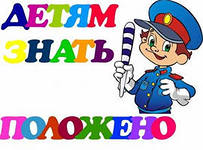 Памятка для родителей


1.Причины детского дорожно – транспортного травматизма.Неумение наблюдать.Невнимательность.Недостаточный надзор взрослых за поведением детей.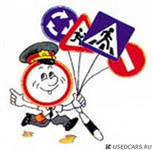 